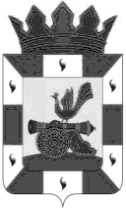 Финансовое управление Администрации муниципального образования «Смоленский район» Смоленской областиПРИКАЗот 24 мая 2017г.                                             № 21ПРИКАЗЫВАЮ:         Внести  в Приказ от  27.12.2016 года №28 «Об утверждении перечня кодов, применяемых при исполнении бюджета муниципального образования «Смоленский район» Смоленской области на 2017 год и плановый период 2018 и 2019 годов следующие изменения:      1. Дополнить перечень кодов региональной классификации бюджета муниципального образования «Смоленский район» Смоленской области.     2. Бюджетному отделу (О.Н.Сныткиной) довести настоящий приказ до администраций сельских поселений Смоленского района Смоленской области, главных распорядителей (получателей) бюджетных средств.     3. Установить, что настоящий приказ вступает в силу с момента подписания  и применяется к правоотношениям, возникшим с 1 января 2017 года.   4. Контроль за исполнением настоящего приказа оставляю за собой.Заместитель - начальник бюджетного отделафинансового управления                                         Администрации муниципального образования«Смоленский район» Смоленской области                                О.Н.Сныткина        Перечень кодов региональной классификации бюджета муниципального образования «Смоленский район» Смоленской областиО внесении изменений в приказ об утверждении перечня кодов, применяемых при исполнении бюджета муниципального образования «Смоленский район» Смоленской области на 2017 год и плановый период 2018 и 2019 годовУтвержден приказом Финансового управления Администрации муниципального образования «Смоленский район» Смоленской области от  24.05. 2017 г. №  21Региональная классификацияРегиональная классификацияКодНаименование14000#306Субсидии  бюджетам  муниципальных районов на осуществление капитального ремонта гидротехнических сооружений в рамках ФЦП «Развитие водохозяйственного комплекса РФ в 2012 – 2020 годах»14000#362Субсидии на организацию мероприятий по ликвидационному тампожу бесхозных подземных водозаборных скважин14000#370Субсидии муниципальным районам на проектирование строительство реконструкции капремонт и ремонт автомобильных. дорог общего пользования местного значения14000#375Субсидии на укрепление МТБ муниципальных домов культуры14103#370Субсидии муниципальным районам на проектирование строительство реконструкции капремонт и ремонт автомобильных. дорог общего пользования местного значения14106#370Субсидии муниципальным районам на проектирование строительство реконструкции капремонт и ремонт автомобильных  дорог общего пользования местного значения14107#370Субсидии муниципальным районам на проектирование строительство реконструкции капремонт и ремонт автомобильных  дорог общего пользования местного значения14108#345Субсидии на проектирование, строительство,  капремонт и ремонт автомобильных дорог общего пользования местного значения с твердым покрытием до сельских населенных 14111#370Субсидии муниципальным районам на проектирование строительство реконструкции капремонт и ремонт автом. дорог общего пользования местного значения14114#370Субсидии муниципальным районам на проектирование строительство реконструкции капремонт и ремонт автом. дорог общего пользования местного значения14115#370Субсидии муниципальным районам на проектирование строительство реконструкции капремонт и ремонт автом. дорог общего пользования местного значения14116#370Субсидии муниципальным районам на проектирование строительство реконструкции капремонт и ремонт автом. дорог общего пользования местного значения14118#370Субсидии муниципальным районам на проектирование строительство реконструкции капремонт и ремонт автом. дорог общего пользования местного значения34006 Расходы на питание за счет местного бюджета на полностью освобожденных детей